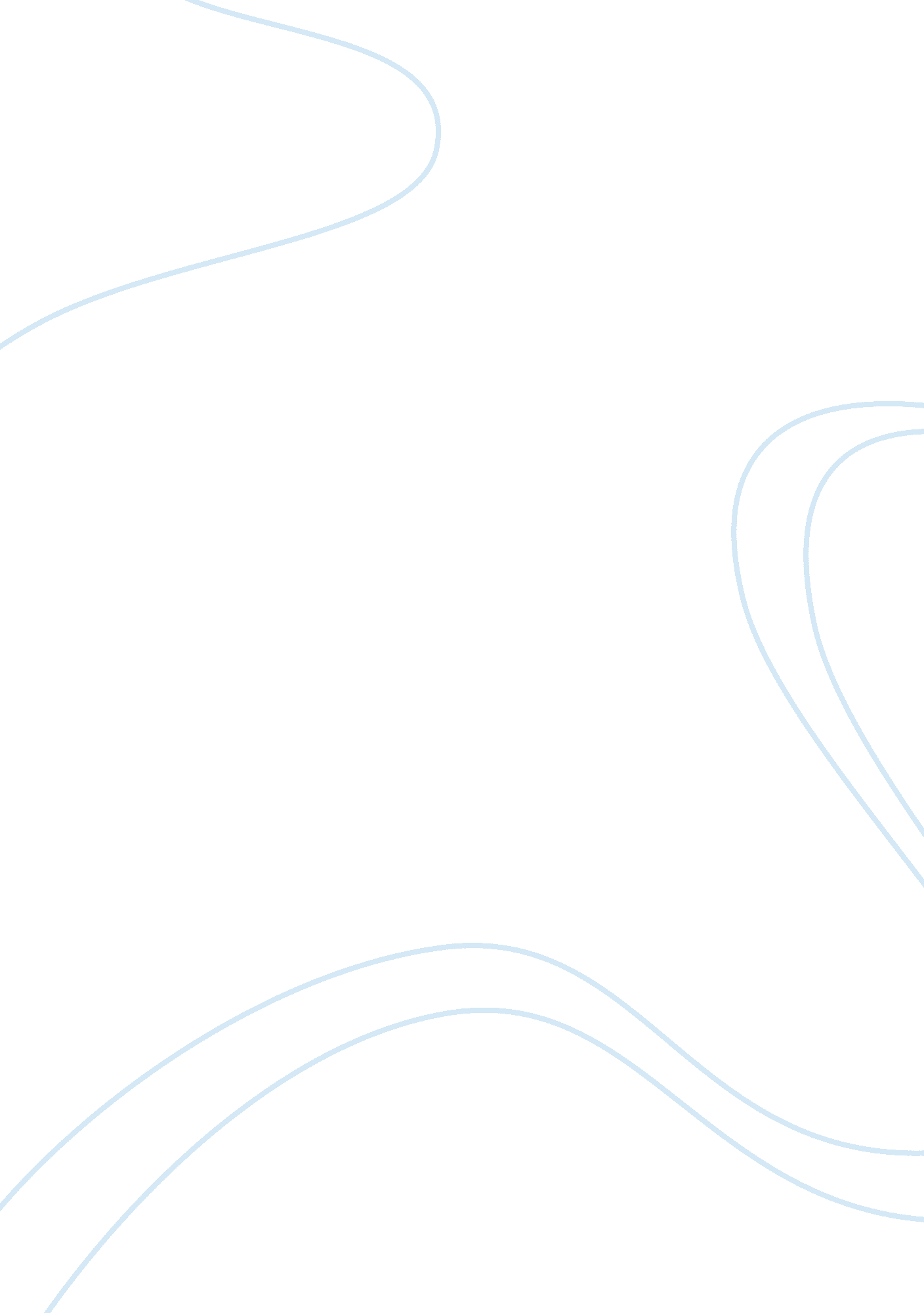 Enhancing a home computerTechnology, Information Technology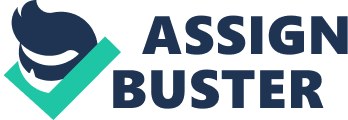 Upgrading Personal Computer Computer gaming software creators conduct huge amount of research and development each day to come up with new and improved computer games. Almost every once in a while a new computer game is launched which requires better computers than individuals already have. Changes in computer technology give way to creation of new and improved computer games, these games have high quality gaming feel with very high quality graphics which can only be played on a computer that has upgraded hardware and software installed on it (Rathbone 135). Game lovers mostly have two options available at their hands: either they upgrade their computer system or buy a new one with all the upgraded hardware. Buying a new one is quite expensive and is a waste of money if one already has a computer that is functioning well; in this case, upgrading the computer system seems to be a favorable option. A few changes here and there, and a computer system will be ready to take on any game to provide computer users with a better gaming experience (Kohler 234). 
Mostly, the problem experienced by gamers while gaming is the speed of the game; the games require higher amount of speed and the computer can only afford to provide a limited amount of speed. This happens because the Ram (Random Access Memory) of a particular gamer’s personal computer is lesser than the amount of space required to run a particular game. In this scenario, the gamer has to change the RAM of his/her personal computer. The RAM level should be higher than the desired amount of RAM required. Switching RAMs is quite easy and is less expensive than changing the entire personal computer. The current version of upgraded RAM on which the current high quality games are based and designed is DDR3; a 4GB RAM of DDR3 only costs around 50 pounds (Vandome 310). Just a small expense of 50 pounds, and the computer will be ready to help one play high quality games. 
Upgrade of RAM is not the only thing required to play high quality PC games; games now even require high quality video cards. Both RAM and video cards operate together to give a user the best experience of a particular game. The choice of video card depends on one’s pocket size; this means one’s willingness to spend money and the kind of games one wants to play (Dukish 210). If a particular game requires a gaming video card, it can not be played on a ordinary VGA card. Currently, the best available video cards for a gamer to make his PC a gaming paradise are GTX 460 and 570 (Debevec 125). The 460 one is much expensive than the 570 one but if one is an addicted gamer, he/she would not spare his/her budget. 
If an individual wants to play high quality up-to-date games, he/she can either opt for increasing or making changes to the current computer system or purchasing a new one. Upgrades are easily available to make a computer a gaming neighborhood. 
Works Cited 
Debevec, Paul, Erik Reinhard, Wolfgang Heidrich, Greg Ward, Karol Myszkowski, and Sumanta Pattanaik. High Dynamic Range Imaging: Acquisition, Display, and Image-Based Lighting. Burlington: Elsevier Science, 2010. Web. 
Dukish, Bob. Extreme Fundamentals of Energy: Alternative Energy and Green Technology. Canfield, OH: Fixtron Corp, 2010. Print. 
Kohler, Chris. Retro Gaming Hacks: Tips & Tools for Playing the Classics. Cambridge, Mass: OReilly, 2005. Web. 
Rathbone, Andy. Upgrading & Fixing Pcs for Dummies. Hoboken, NJ: Wiley Pub., Inc, 2007. Print. 
Vandome, Nick. Macbook in Easy Steps. Southam, [England: In Easy Steps Ltd, 2010. Print. 